PAASSPEURTOCHTVERSPREID DOOR DE CONTREIE EN DE KREEK HANGEN BIJ MENSEN VOOR HET RAAM PAASHAZEN MET EEN EI: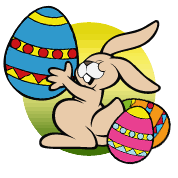 BIJ DE PAASHAAS STAAT EEN LETTER OF VIND JE VOOR DE KINDEREN DIE NOG NIET KUNNEN LEZEN EEN ANDER PAASEI.VINDEN JULLIE DE 15 LETTERS OF ALLE EIEREN DAN MAG JE JE OPLOSSING INLEVEREN OP STUIFDUIN 62. ER ZAL DAN EEN LOTING PLAATSVINDEN UIT ALLE DEELNEMERS EN DEGENE DIE DAARUIT GETROKKEN WORDT KRIJGT EEN KLEIN PRIJSJEOP ONZE WEBSITE WWW.OPDEHOOGTE.NET KUN JE DE SPEURTOCHT DOWNLOADEN